Subag Humas dan TU 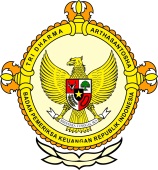       									              BPK Pwk. Prov. Sulawesi TengahTahun :									Bulan :                                                                        		                                                                               		Tanggal : 											Entitas :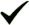 Kinerja pemkot  palu mengecewakanby NikoPalu, Metrosulawesi.com - Anggota DPRD Kota Palu Rusman Ramli menyoroti kinerja Pemerintah Kota (Pemkot) Palu. Sampai jelang akhir tahun ini, realisasi program Pemkot Palu masih rendah.
“Hingga akhir Oktober 2016, realisasi program APBD Kota Palu. mulai dari serapan anggaran, pelaksanaan program hingga realisasi penerimaan daerah masih sangat rendah. Hal ini sesuai data yang ada di Banggar,”kata Rusman Ramli di Palu, Rabu 16 November 2016.
Selain itu kata Rusman, dari target pendapatan yang diberikan kepada Pemkot masih jauh dari target. 
”Rendahnya serapan anggaran ini tentunya perlu dievaluasi oleh Banggar DPRD Palu. Agar sektor-sektor dan program kegiatan yang ditawarkan di tahun 2017 tidak terulang lagi,”ungkapnya.
Politisi PKS ini menyatakan, realisasi serapan anggaran maupun pelaksanaan program masih sekitar 50 persen. Seharusnya, kata Rusman  Realisasi 50 persen  program APBD Kota Palu tersebut  sudah dicapai Pemkot pada bulan Juli bukan pada akhir Oktober. Demikian juga dengan realisasi pendapatan yang masih sangat rendah.
“Contohnya saja retribusi tepi jalan, hingga Oktober baru 14 persen. kemudian beberapa item retribusi yang dikelola Dinas Kebersihan juga  dibawa 50 persen,” jelasnya.
Ia sangat berharap, program-program APBD 2016 bisa selesai dan tercapai sesuai target yang disepakati. 
“Namun yang ada, sampai sekarang baru 50 persen program APBD yang tercapai,” keluhnya.
Sementara itu, Anggota Banggar DPRD Palu H. Muchlis Yabi mengatakan APBD Kota Palu pada 2017 akan defisit Rp152 miliar. Karena pada tahun itu, SKPD lingkup Pemkot Palu tidak diberikan pagu anggaran.
 “Berbeda dengan tahun anggaran sebelumnya, SKPD sudah diberikan pagu anggaran dalam menyusun program Rancangan Kerja Anggaran (RKA). Namun untuk tahun 2017, SKPD menentukan sendiri anggaran program yang akan dilakukan pada tahun 2017. Olehnya, pembengkakan anggaran di setiap SKPD terjadi,” kata H.Muchlis di Palu belum lama ini. 
Selain itu, kata dia, bertambahnya instansi pada Organisasi Perangkat Daerah (OPD) Pemkot yang baru juga menjadi penyebab difisit APBD pada 2017.
“OPD Pemkot yang baru tentunya juga menyebabkan penambahan anggaran di APBD tahun 2017, selain tidak adanya penetapan pagu anggaran yang diberikan kepada setiap SKPD jajaran Pemkot,” ungkapnya.
Hal senada dikatakan Anggota Banggar DPRD Kota Palu lainnya Armin. Menurutnya, APBD Kota Palu pada 2017 hanya berkisar Rp1,2 triliun. Jumlah tersebut tidak mencukupi untuk menutupi pengajuan anggaran program SKPD. 
“Tentunya pada pembahasan KUA-PPAS tahun 2017 akan dilakukan pemangkasan anggaran di setiap SKPD untuk menutupi devfsit tersebut,” ujarnya. 
Kata dia, anggaran di setiap SKPD harus berpedoman dengan jumlah APBD yang tersedia. 
“Dengan tidak adanya pemberian pagu anggaran kepada setiap SKPD untuk menyusun RKA tahun 2017, menyebabkan SKPD seenak hati membuat program, yang bisa menimbulkan defisit anggaran,” jelasnya.
“Mau tidak mau tentunya di tingkat pembahasan Banggar akan dilakukan penghapusan program-program yang tidak urgen (penting) di setiap SKPD untuk menutupi defisit anggaran yang ada,” tegasnya.

Sementara itu, pembahasan Banggar bersama TAPD Kota Palu, Senin, 14 November 2016 tidak jelas. Karena sampai pukul 16.00 wita, pembahasan belum juga dilakukan. 
Editor : Syamsu Rizal2016MEDIAMetrosulawesi123456789101112  12345678910111213141516171819202122232425262728293031ProvinsiPaluDonggalaTolitoliBuolSigiMorowali UtaraParigi MoutongPosoMorowaliTojo Una-unaBanggaiBanggai KepulauanBanggai Laut